Унарова Варвара Артёмовна,учитель начальных классов МБОУ “Бекчегинская СОШ”  Вилюйского улуса РС (Я)Unarova87@mail.ru«Своя игра» на уроках математики в начальных классах как один из эффективных путей воспитания у школьников интереса к предметуУвеличение умственной нагрузки на уроках математики заставляет задуматься над тем, как поддержать у учащихся  интерес к изучаемому материалу, их активность на протяжении всего урока. В связи с этим основной проблемой, которую я ставила перед собой, работая над этой методической разработкой, состоит в том, чтобы отыскать новые эффективные методы обучения и такие методические приемы, которые активизировали бы мысль школьников, стимулировали бы их к самостоятельному приобретению знаний.Для младшего школьного возраста характерны яркость и непосредственность восприятия, легкость вхождения в образы.  Дети  легко вовлекаются в любую деятельность, особенно в игровую, самостоятельно организуются в групповую игру,  продолжают игры с предметами, игрушками, появляются неимитационные игры.В своей педагогической практике, используя личностно-ориентированный подход в обучении детей младшего школьного возраста, я ставлю цель:  обеспечить развитие и саморазвитие личности обучаемого, исходя из его индивидуальных способностей. Для достижения намеченного использую разнообразные формы и методы организации учебной деятельности, которые позволяют раскрывать субъектный опыт ребенка, в частности, игровые технологии. На мой взгляд, они в большей степени отвечают возрастным требованиям младших школьников, позволяют организовать процесс обучения на принципах сотрудничества и реализовать дифференцированный подход к обучению.Игра способствует созданию у учеников эмоционального настроя, вызывает положительное отношение к выполняемой деятельности, улучшает общую работоспособность, даёт возможность многократно повторить один и тот же материал без монотонности и скуки. В практике моей работы игра как технология проведения урока заняла прочное место и у меня выработались определенные принципы ее проведения:1.	Игра не должна оказаться обычным упражнением с использованием наглядных пособий.2.	При выборе правил игры, необходимо учитывать особенности детей.3.	Обязательное условие – игра не должна выпадать из общих целей урока, содействовать их реализации.4.	Необходимо обязательное подведение результатов игры, иначе теряется одно из самых привлекательных свойств – выявление  победителя.5.	 Мыслительные операции, выполняемые в игре, должны быть дозированы.Хочу поделиться своим опытом по организации  работы на уроках  математики, направленной на повышение познавательного интереса к уроку математики при помощи игры «Своя игра», включающего  в себя различные по содержанию и сложности задания. Например:Эта работа проводится практически на каждом обобщающем разделе урока. Предлагаемый вид игры позволяет решать сразу несколько задач: установление связей нового материала с ранее изученным материалом, формирование умений применять имеющиеся знания в новых нестандартных ситуациях.Игровые формы, как методы активного обучения приносят удовольствие от процесса познания, доказывая, что образование – не всегда нудное занятие. А при комплексном использовании различных технологий, ориентированных как на развитие творческого потенциала, так и на сохранение здоровья учащихся, можно добиться хороших результатов в достижении поставленной цели.ПРИЛОЖЕНИЕК вашему вниманию обобщающий урок «Своя игра» в 4 классе, проведенный в рамках недели математики. Счет - 9+15=? (10), 28+17=? (20), 28+17=? (30), 78-24=? (40), 124-74=? (50)Ребусы - 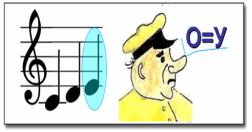 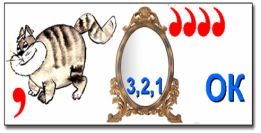 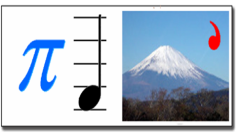 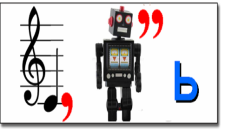 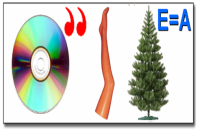 			(10)		(20)			(30)		(40)		(50)Реши уравнения – 	(10)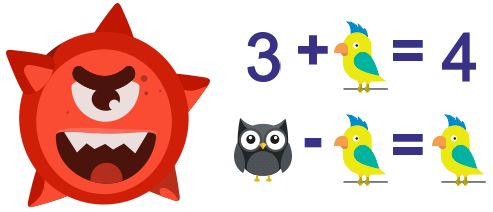 	(20)		 (30)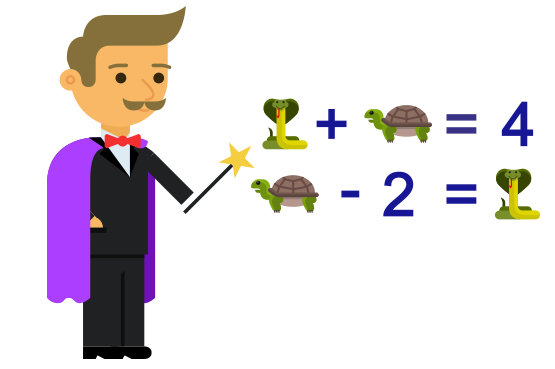 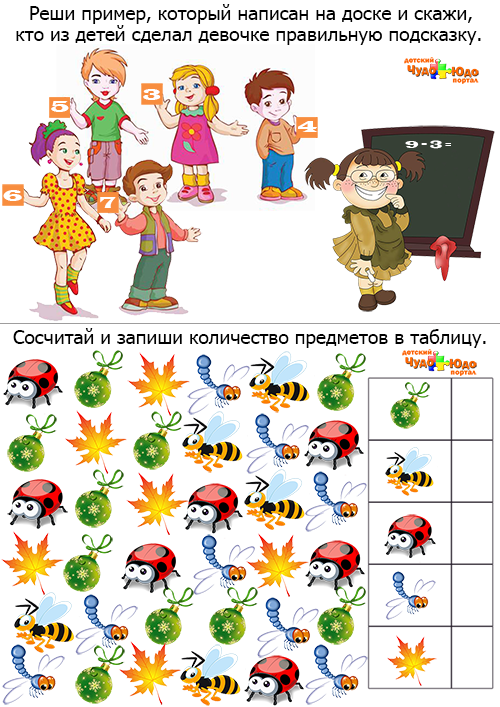 	(40)		  (50)Задачи - Гусь весит 12 кг. Сколько он будет весить, если встанет на одну ногу? (10)- Лестница состоит из 7 ступенек. Какая ступенька находится на середине? (20)- В туристический лагерь прибыло 240 учеников из г. Москвы и Орла. Мальчиков среди прибывших было 125 человек, из которых 65 - москвичи. В числе учеников, прибывших из Орла, девочек было 53. Сколько всего учеников прибыло из Москвы? (30)- Нильс летел в стае на спине гуся Мартина. Он обратил внимание, что построение стаи напоминает треугольник: впереди вожак, затем 2 гуся, в третьем ряду 3 гуся и т.д. Стая остановилась на ночлег на льдине. Нильс увидел, что расположение гусей на этот раз, напоминает квадрат, состоящий из рядов, в каждом ряду одинаковое количество гусей, причём число гусей в каждом ряду равно числу рядов. Гусей в стае меньше 50. Сколько гусей в стае? (40)- Три подружки - Вера, Оля и Таня пошли в лес по ягоды. Для сбора ягод у них были корзина, лукошко и ведерко. Известно, что Оля была не с корзиной и не с лукошком, Вера - не с лукошком. Что с собой взяла каждая девочка для сбора ягод? (50)Единицы измерений -  Как называется год, в котором 366 дней? (10)- В клетке находятся три кролика. Три девочки попросили дать им по одному кролику. Каждой девочке дали кролика. И все же в клетке остался один кролик. Как это случилось? (20)- Одни часы отстают на 25 минут, показывая 1 ч 50 мин. Какое время показывают другие часы, если они забегают на 15 мин? (30)- У мальчика столько сестер, сколько и братьев, а у его сестры вдвое меньше сестер, чем братьев. Сколько братьев и сестер в этой семье? (40)- Врач дал больной девочке 3 таблетки и велел принимать их через каждые полчаса. Она строго выполнила указание врача. На сколько времени хватило прописанных врачом таблеток? (50)Список использованной литературыАргинская И.И. Методическое пособие к урокам математики в начальной школе.  М.: Центр общего развития, 2000. 108с.Асмолов А.Г. Системно-деятельностный подход к разработке стандартов нового поколения. ФГОС. Публикации. 2010.Бобровская Т.П. Урок математики в системе развивающего обучения. //Начальная школа. 2010. №12 С.25.Истомина Н.Б. Активизация учащихся на уроках математики в начальной школе. Пособие для учителя.  М.: Просвещение, 1985.Карпова Е.В. Дидактические игры в начальный период обучения. Ярославль: Академия развития, 1997. 237с.Смирнов, С.Д. Еще раз о технологиях обучения/ С.Д. Смирнов //Высшее образование в России.-2000. -№6. -С.115-120.Тюков, А.А. Организационные и обучающие игры и моделирование процесса социального развития личности/ А.А. Тюков // Игровое моделирование методология и практика. - 1987.Счет РебусыРеши уравнения ЗадачиЕдиницы измерений10 10 10 10 10 20 20 20 20 20 30 30 30 30 30 40 40 40 40 40 50 50 50 50 50 Счет РебусыРеши уравнения ЗадачиЕдиницы измерений10 10 10 10 10 20 20 20 20 20 30 30 30 30 30 40 40 40 40 40 50 50 50 50 50 